Student Homework Responsibilities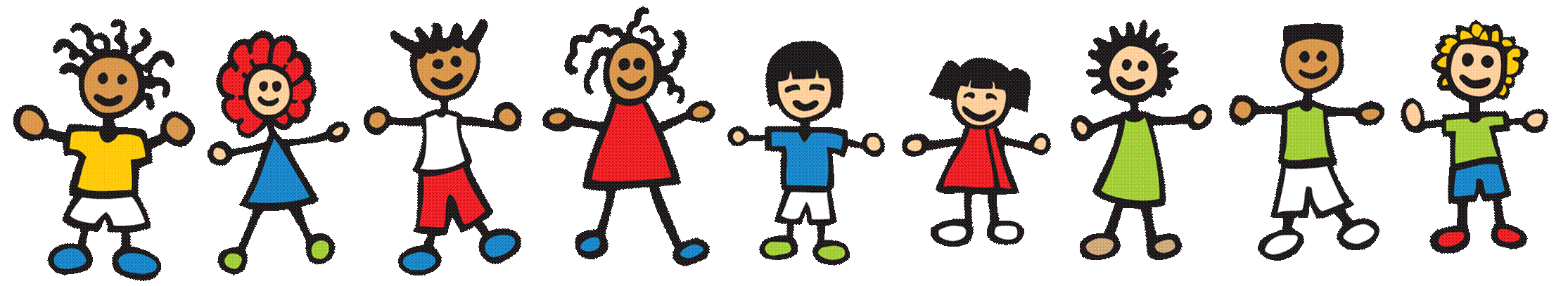 Students are responsible for recording all homework assignments in an agenda book and taking home all books and materials necessary to complete the assigned homework. Students are expected to complete all homework assignments every day. Students are responsible for completing their homework on time and in the required format.Students are to complete all homework in pencil unless specified by teacher. If a student forgets his/her homework, they have until the next day to return it in order to get credit. Students are responsible for requesting make-up work when they return to school after an absence.  Teacher will determine due date for missed work.   Students who are experiencing difficulty with their homework are encouraged to seek help from teacher. 